1.pielikums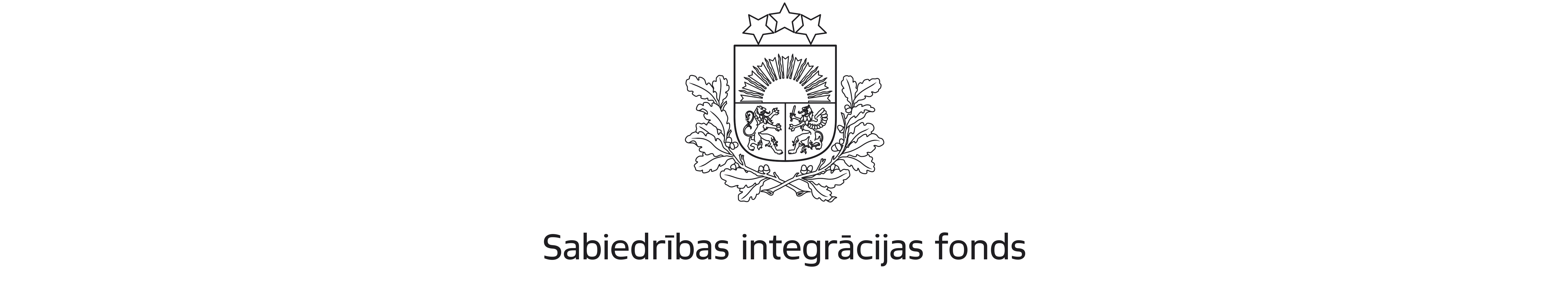 Metodiskie norādījumi Līdzfinansējuma pieteikuma veidlapas aizpildīšanaiVeidlapā ar zaļu norādīts, kāda informācija jāsniedz, aizpildot konkrēto informācijas lauku (papildus jau sniegtajām instrukcijām pieteikuma veidlapā slīprakstā katrai pieteikuma sadaļai)*Aizpilda Sabiedrības integrācijas fondsA SADAĻAPROJEKTA PAMATDATIA 1. Informācija par Vadošo partneri un Vadošo finansētāju* Vadošais partneris ir organizācija, kas ir iesniegusi projektu Vadošā finansētāja izsludinātajā konkursā. Ja līdzfinansējuma pieteikuma iesniedzējs vienlaikus ir arī Vadošais partneris, tad tabulā atzīmē ar “X” un nosaukuma lauku neaizpilda.* Eiropas Savienības programmu finanšu instrumenti, Eiropas Ekonomikas zonas finanšu instrumentu vai citi OECD ārvalstu fondi. Tā ir organizācija, ar ko noslēgts līgums par projekta īstenošanu un kas finansē projekta pamatbudžetu.Informācija par programmu/ konkursu, kurā projekts, kam nepieciešams līdzfinansējums, tika apstiprināts nepieciešama, lai  pārliecinātos, ka projekta kopējās kvalitātes un satura vērtējums jau bija veikts no vadošā finansētāja puses. Līdzfinansējuma programmā tiek veikta vērtēšana tikai pēc atbilstības vērtēšanas kritērijiem, lai novērtētu līdzfinansējuma pieprasījuma pamatotību programmā noteiktajām atbalstāmajām darbības jomām un pārliecinātos, vai projekta budžeta un līdzfinansējuma tāmē paredzētās aktivitātes nodrošinās programmas mērķu sasniegšanu.Sniegtā informācija par vadošo finansētāju pieteikuma A.1 un A.3 sadaļās tiks vērtētā saskaņā ar atbilstības vērtēšanas kritēriju Nr. 5.3.6., kas nosaka, ka saskaņā ar Konkursa nolikuma 1.9. punktu līdzfinansējumu nav plānots piešķirt projektiem, kuru pamatbudžets tiek finansēts no:1.9.1. Latvijas valsts vai pašvaldību budžetiem, kā arī valsts vai pašvaldību kapitālsabiedrību līdzekļiem;1.9.2. Latvijā reģistrēto publisko vai privāto fondu (nodibinājumu) līdzekļiem (piemēram, Valsts kultūrkapitāla fonds, Fonds, Kopienu iniciatīvu fonds, Borisa un Ināras Teterevu fonds, kopienu fondi u.c.);1.9.3. Latvijai piešķirtajiem Eiropas Savienības politiku instrumentiem (piemēram, Eiropas Sociālais fonds, Eiropas Reģionālās attīstības fonds, Kohēzijas fonds, Eiropas Lauksaimniecības fonds lauku attīstībai, Eiropas Zivsaimniecības fonds, Eiropas Savienības teritoriālās sadarbības programmas, Eiropas Savienības izglītības programmas u.c.);1.9.4. Latvijai piešķirtajiem ārvalstu finanšu palīdzības instrumentiem (piemēram, Eiropas Ekonomikas zonas finanšu instruments un Norvēģijas finanšu instruments).Projekta sākuma un beigu datumam jāsakrīt ar līgumā ar vadošo finansētāju norādīto projekta īstenošanas periodu. Pretējā gadījumā jāpievieno šā līguma grozījumi par projekta īstenošanas perioda izmaiņām.A 3. Projekta izmaksas un finansējuma avoti (EUR***)* Jānorāda summu, par kādu apstiprināts projekts, kas iesniegts Vadošajam finansētājam.** Jānorāda projekta kopējā līdzfinansējuma summa, kas ietver gan Latvijā reģistrēto sadarbības partneru, gan ārvalstīs reģistrēto sadarbības partneru (ja attiecināms) līdzfinansējumu.*** Ja projekta izmaksas ir citā valūtā, pārrēķinu euro veic pēc Latvijas Bankas noteiktā attiecīgās valūtas vidējā maiņas kursa, kāds tas ir bijis iepriekšējā mēnesī pirms līdzfinansējuma pieteikuma iesniegšanas.Sniegtā informācija līdzfinansējuma pieteikuma A.2, A.3 un B.3 sadaļās un līdzfinansējuma pieteikuma budžetā (Excel veidlapa) sniegtā informācija tiks vērtēta saskaņā ar atbilstības vērtēšanas kritēriju Nr. 5.3.2., kas nosaka, ka pieprasītā līdzfinansējuma apjoms un līdzfinansējuma periods atbilst nolikuma 1.13., 1.14. un 1.17. punktā noteiktajam, t.sk. līdzfinansēšanas periods iekļaujas projekta īstenošanas periodā:Vienam līdzfinansējuma pieteikumam pieejamais programmas finansējums:Programmas līdzfinansējuma apjoms nedrīkst pārsniegt līdzfinansējuma saņēmējam projektā nepieciešamo līdzfinansējuma apmēru, kas norādīts līgumā par ārvalstu fondu finansēta projekta īstenošanu ar vadošo finansētāju atbilstoši tā nosacījumiem. Jebkurā gadījumā programmas līdzfinansējuma apjoms nedrīkst pārsniegt 50% no līdzfinansējuma saņēmēja kopējām attiecināmajām izmaksām projektā.Programmas izmaksu attiecināmības periods ir no 2023.gada 1.janvāra līdz 2023.gada 31.decembrim.Līdzfinansējuma pieteikuma iesniedzējs Konkursā var iesniegt vairākus līdzfinansējuma pieteikumus, nepārsniedzot vienam līdzfinansējuma pieteikumam maksimāli pieejamo programmas finansējumu.Līdzfinansējuma izmaksas ir attiecināmas, ja ir paredzētas ārvalstu fondu finansētajā projektā (KN 4.1.1.apakšpunkts), līdz ar to līdzfinansējuma pieteikuma budžetā (Excel veidlapa) obligāti aizpildāma informācija kolonnā A “Apstiprinātā projekta budžeta pozīcijas / apakšpozīcijas numurs vai nosaukums”. Līdzfinansējuma pieteikuma iesniedzējs paraksta apliecinājumu, ka ir iepazinies ar visiem programmas finansējuma saņemšanas nosacījumiem, kas ir noteikti programmas Konkursa nolikumā, un projekta īstenošanas gaitā apņemas tos ievērot, kā arī nav iesniedzis vienu un to pašu projekta pieteikumu finansēšanai no dažādiem finanšu avotiem un nepretendē saņemt dubultu finansējumu vienu un to pašu aktivitāšu īstenošanai.B SADAĻALĪDZFINANSĒJUMA PIEPRASĪJUMSB 1. Projektā ietvertais(-ie) darbības virziens(-i): Lūdzu, atzīmējiet ar X vienu darbības virzienu vai vairākus, uz kuru(-iem) attiecas projekts:B 2. Projekta atbilstība darbības virzienam un programmas mērķimLūdzu, aprakstiet esošo situāciju, norādot problēmas, kuras paredzēts risināt projekta ietvaros, un sasaisti ar īstenoto darbības virzienu raksturojiet izvēlētās mērķa grupas, viņu vajadzības un projekta ietekmi uz mērķa grupām, kā arī raksturojiet projekta sasaisti ar citām iniciatīvām (iepriekš īstenotiem projektiem) identificēto problēmu risināšanā. Sniedzot situācijas aprakstu, vēlams izmantot statistikas datus, atsauces uz pētījumiem vai projekta iesniedzēja veiktu priekšizpēti.Norādītais plānotais īstenošanas periods sakrīt ar izmaksu attiecināmības periodu. Šim periodam jāiekļaujas ne tikai 2022.gadā, bet arī apstiprinātā projekta īstenošanas periodā, kas norādīts līdzfinansējuma pieteikuma A.2 sadaļā norādītajā projekta īstenošanas periodā.B 4. Līdzfinansējuma nepieciešamības pamatojums:Lūdzu, pamatojiet pieprasītā līdzfinansējuma nepieciešamību, t.sk. norādot kādu 2023.gadā plānoto aktivitāšu īstenošanai tas nepieciešams. Lūdzu, aprakstiet, kādēļ projekta īstenošanai nepieciešams līdzfinansējums pieprasītajā apmērā, kādas darbības ir veiktas, lai nodrošinātu līdzfinansējuma piesaisti, kādēļ līdzfinansējumu nav iespējams piesaistīt no citiem finansējuma avotiem, kādas sekas būs tad, ja pieprasītais līdzfinansējums netiks piešķirts u.tml.B 5. Informācija par citiem līdzfinansējuma pieteikuma iesniedzēja projektiem attiecīgajā kalendāra gadā Lai nodrošinātu, ka par izmaksām, kurām iesniegts līdzfinansējuma pieteikums, līdzfinansējuma saņēmējs nav saņēmis un nesaņems finansējumu no citiem avotiem, lūdzu, sniedziet informāciju par visiem līdzfinansējuma pieteikuma iesniedzēja projektiem, kuri tiks īstenoti attiecīgajā kalendāra gadā, kā arī par projektiem, kurus plānots izstrādāt un iesniegt citos projektu konkursos. Lūdzam ņemt vērā, ka šajā projektā nedrīkst plānot aktivitātes, kuras tiks īstenotas citu projektu ietvaros.Līdzfinansējuma pieteikuma B.5 sadaļā sniegtā informācija tiks vērtēta saskaņā ar atbilstības vērtēšanas kritēriju 5.3.1., kas nosaka, ka saskaņā ar konkursa nolikuma 3.1.5. apakšpunktu līdzfinansējuma pieteikuma iesniedzējs par tām pašām projekta attiecināmajām izmaksām, par kurām iesniegts līdzfinansējuma pieteikums, nav saņēmis un nesaņems finansējumu no citiem avotiem.B 6. Projekta kopsavilkums (VIZĪTKARTE)Īss projekta apraksts, ietverot informāciju par mērķa grupu un projekta īstenošanas vietu, galvenajām aktivitātēm un plānotajiem rezultātiem (ne vairāk kā 1500 rakstu zīmes). Projekta apstiprināšanas gadījumā šī informācija tiks publicēta Sabiedrības integrācijas fonda tīmekļvietnē kā projekta vizītkarte.C SADAĻA – Līdzfinansējuma pieteikuma iesniedzēja apliecinājumspieteikuma iesniedzēja biedru skaits (biedrībām) vai dibinātāju skaits (nodibinājumiem) ir šāds:Sniegtā informācija par līdzfinansējuma pieteikuma iesniedzēja biedru skaitu vai dibinātāju skaitu tiks vērtēta atbilstības vērtēšanas kritērijā 5.3.1., kas nosaka, ka saskaņā ar konkursa nolikuma 3.1.3. apakšpunktu Līdzfinansējuma pieteikuma iesniedzējs: darbojas ne tikai savās interesēs vai savu biedru komerciālajās, profesionālajās vai politiskajās interesēs, tā mērķis ir darboties plašākas sabiedrības labā, risinot jautājumus, kas saistīti ar atsevišķu iedzīvotāju grupu vai visas sabiedrības labklājību;ir neatkarīgs no publiskās pārvaldes, politiskām partijām, reliģiskām organizācijām, komerciālām organizācijām un to ietekmes (tai skaitā, biedru vidū un pārvaldes institūcijās pēc īpatsvara vai darbības ietekmes uzskaitītās organizācijas vai to oficiālie pārstāvji ir mazākumā).Par NVO, kas ir neatkarīga no publiskās pārvaldes, politiskām partijām, reliģiskām organizācijām, komerciālām organizācijām un to ietekmes, šī konkursa ietvaros tiek uzskatīta biedrība vai nodibinājums, kurā lielākā biedru/dibinātāju daļa – 50% plus 1 balss – ir fiziskas personas vai nevalstiskās organizācijas. Valsts iestādes, pašvaldības un to iestādes vai komersanti nedrīkst pārsniegt pusi no biedru/dibinātāju skaita.Organizāciju nevar uzskatīt par neatkarīgu no publiskās pārvaldes institūcijām, komerciālām vai politiskām organizācijām un tā nevar pretendēt uz atbalstu šīs programmas ietvaros, ja lēmumu pieņemšanā biedriem vai dibinātājiem, kas ir publiskās pārvaldes institūcijas, komerciālas vai politiskas organizācijas, ir balsu vairākums.līdzfinansējuma pieteikuma iesniedzējs:ir iepazinies ar visiem programmas finansējuma saņemšanas nosacījumiem, kas ir noteikti programmas Konkursa nolikumā, un projekta īstenošanas gaitā apņemas tos ievērot-;uzņemas atbildību par projekta īstenošanu un vadību, kā arī par projekta rezultātiem;ir neatkarīgs no publiskās pārvaldes institūcijām, politiskām partijām vai komerciālajām organizācijām, tai skaitā, biedru vidū un pārvaldes institūcijās pēc īpatsvara vai darbības ietekmes uzskaitīto organizāciju vai to oficiālo pārstāvju ir mazākumā (atbilstoši konkursa nolikuma 3.1.3.punkta 2) apakšpunktam);neatbilst nevienam no Publisko iepirkumu likuma 42.panta otrajā daļā minētajiem kandidātu un pretendentu izslēgšanas gadījumiem;nav pasludināts par maksātnespējīgu, tai skaitā neatrodas sanācijas vai likvidācijas procesā, tā saimnieciskā darbība nav apturēta vai pārtraukta, nav uzsākta tiesvedība par tā darbības izbeigšanu vai maksātnespēju; tam nav nodokļu parādu un valsts sociālās apdrošināšanas obligāto iemaksu parādu;tā profesionālajā darbībā nav konstatēti pārkāpumi un tas nav atzīts par vainīgu nodarījumā saistībā ar profesionālo darbību ar spēkā esošu nolēmumu; nav centies ietekmēt projektu pieteikumu vērtēšanas procesā iesaistītās personas;ir veicis neatbilstoši izlietoto līdzekļu atmaksu citu Sabiedrības integrācijas fonda administrēto programmu ietvaros (ja attiecināms); nav neatbilstoši veikto izdevumu maksājumu parādu citos projektos, kas tiek finansēti no valsts vai pašvaldību budžeta vai Eiropas Savienības politiku instrumentu un pārējām ārvalstu finanšu palīdzības programmām;tam ir pieejami stabili un pietiekami finanšu līdzekļi un citi resursi, lai noteiktajā apmērā nodrošinātu projekta priekšfinansējuma daļu, kā arī projekta īstenošanas nepārtrauktību;apņemas nodrošināt programmas finansējuma publicitātes prasību ievērošanu ar projekta īstenošanu saistītajās aktivitātēs un informatīvajos materiālos;apņemas saglabāt visu ar projekta īstenošanu saistīto dokumentāciju saskaņā ar normatīvajos aktos noteiktajām prasībām un termiņiem;ir atbildīgs par projekta pieteikumā sniegto ziņu pareizību un precizitāti;ir atbildīgs par projekta pieteikuma elektroniskās kopijas pilnīgu atbilstību papīra formā iesniegtam projekta pieteikuma oriģinālam;nav iesniedzis vienu un to pašu projekta pieteikumu finansēšanai no dažādiem finanšu avotiem un nepretendē saņemt dubultu finansējumu vienu un to pašu aktivitāšu īstenošanai;ja vienlaikus veic gan šajā programmā atbalstāmās darbības, gan saimnieciskās darbības, kam būtu jāpiemēro komercdarbības atbalsta nosacījumi saskaņā ar Komercdarbības atbalsta kontroles likumu, veic šo darbību nodalīšanu.Apzinos, ka gadījumā, ja tiks konstatēts, ka esmu apzināti vai nolaidības dēļ sniedzis nepatiesas ziņas, projekta iesniedzējam tiks liegta iespēja saņemt atbalstu, un Sabiedrības integrācijas fonds varēs vērsties tiesībaizsardzības institūcijās.DOKUMENTS IR PARAKSTĪTS AR DROŠU ELEKTRONISKO PARAKSTU UN SATUR LAIKA ZĪMOGULīdzfinansējuma pieteikuma C sadaļā sniegtā informācija tiks vērtēta atbilstoši atbilstības vērtēšanas kritērijam 5.3.1., kas nosaka: Līdzfinansējuma pieteikuma iesniedzējs neatbilst nevienam no Publisko iepirkumu likuma 42.panta otrajā daļā minētajiem kandidātu un pretendentu izslēgšanas gadījumiem. Fonds veiks pārbaudi Valsts ieņēmumu dienesta (turpmāk – VID) nodokļu parādnieku datu bāzē par to, vai līdzfinansējuma pieteikuma iesniedzējam pieteikumu iesniegšanas termiņa pēdējā dienā vai dienā, kad komisija pieņem lēmumu par līdzfinansējuma pieteikuma virzīšanu apstiprināšanai, nav VID administrēto nodokļu parāda, kas pārsniedz 150,00 EUR. Nodokļu parāda neesamības pārbaude tiks veikta gan uz līdzfinansējuma pieteikuma iesniegšanas termiņa pēdējo dienu, gan uz lēmuma par pieteikuma virzīšanu apstiprināšanai dienu.Līdzfinansējuma pieteikuma iesniedzējs par tām pašām projekta attiecināmajām izmaksām, par kurām iesniegts līdzfinansējuma pieteikums, nav saņēmis un nesaņems finansējumu no citiem avotiem.Līdzfinansējuma pieteikuma iesniedzējam nav neatbilstoši veiktu izdevumu maksājumu parādu citos projektos, kas tiek finansēti no valsts vai pašvaldību budžeta vai Eiropas Savienības politiku instrumentu un pārējām ārvalstu finanšu palīdzības programmām.Uz līdzfinansējuma pieteikuma iesniedzēju neattiecas Starptautisko un Latvijas Republikas nacionālo sankciju likuma 11.1pantā noteiktie gadījumi, proti, līdzfinansējuma pieteikuma iesniedzējam nav noteiktas starptautiskās vai nacionālās sankcijas vai būtiskas finanšu un kapitāla tirgus intereses ietekmējošas Eiropas Savienības vai Ziemeļatlantijas līguma organizācijas dalībvalsts sankcijas.Visa līdzfinansējuma pieteikumā un tā pielikumos sniegtā informācija tiks vērtēta saskaņā ar atbilstības vērtēšanas kritēriju 5.3.5., kas nosaka, ka Konkursā tiks atbalstīti projekti, kuros aktivitātes nav saimnieciskas un ir vērstas uz programmas mērķa sasniegšanu, un tiks sniegtas mērķa grupai bez maksas, un projekti, kuru ietvaros, sniedzot finansējumu, tas līdzfinansējuma saņēmējam netiks kvalificēts kā komercdarbības atbalsts  saskaņā ar Konkursa nolikuma 1.10. punktā noteikto.Latvijas valsts budžeta finansētās programmas “Līdzfinansējuma programma” atklāta pieteikumu konkursaLĪDZFINANSĒJUMA PIETEIKUMSPieteikuma nosaukums:Pieteikuma nosaukums koncentrētā veidā atspoguļo projekta mērķiPieteikuma iesniedzējs: Norāda pilnu pieteikuma iesniedzēja juridisko nosaukumu, tai skaitā arī organizācijas juridisko statusu (biedrība vai nodibinājums)Reģistrācijas Nr.: Norāda vienoto reģistrācijas numuruLīdzfinansējuma pieteikuma iesniedzēja atbilstība tiks vērtēta pēc 5.3.1. atbilstības vērtēšanas kritērija un prasībām līdzfinansējuma pieteikuma iesniedzējam:Līdzfinansējuma pieteikumu var iesniegt Latvijas Republikā reģistrēta biedrība vai nodibinājums, kas dibinātas un darbojas saskaņā ar Biedrību un nodibinājumu likumu.Šajā konkursā uz finansējumu nevar pretendēt šādas organizācijas:darba devēju organizācijas un to apvienības;arodbiedrības un to apvienības;reliģiskās organizācijas un to iestādes;politiskās partijas un to apvienības;dzīvokļu apsaimniekošanas biedrības;kuru, ieskaitot to valdi vai personas, kurām atsevišķi vai visām kopā ir ietekme organizācijā (paraksttiesības vai/un lēmuma pieņemšanas tiesības), darbība rada apdraudējumu valsts drošībai, tai skaitā, valsts informatīvās telpas drošībai, sabiedriskajai kārtībai un sabiedrības veselībai, veido un/vai izplata naida runu, dezinformāciju un tml.Pieteikuma iesniedzēja kontaktinformācija:E-pastsPieteikuma iesniedzēja kontaktinformācija:TīmekļvietneNorāda, ja tāda ir.Atbildīgā amatpersona: Vārds, UzvārdsAtbildīgā amatpersona: Ieņemamais amatsAtbildīgā amatpersona: TālrunisAtbildīgā amatpersona: E-pastsPieteikuma iesniedzēja atbildīgā amatpersona ir tā, kurai organizācijas normatīvajos aktos, kas iesniegti un reģistrēti attiecīgos publiskos reģistros, noteiktas organizācijas pārstāvības tiesības. Gadījumos, kad noteikts, ka organizāciju var pārstāvēt tikai vairākas personas kopā (piemēram, divi valdes locekļi), Līdzfinansējuma pieteikumā pēc nepieciešamības iekopē papildus informācijas laukus, norādot visas personas, kam kopā ir pārstāvības tiesības, un līdzfinansējuma pieteikumu paraksta visas norādītās personas VAI Līdzfinansējuma pieteikumam tiek pievienots pārējo amatpersonu ar pārstāvības tiesībām parakstīts dokuments, kas pilnvaro šajā punktā minēto amatpersonu pārstāvēt organizāciju un parakstīt līdzfinansējuma pieteikumu vienpersoniski.Ja organizācijas atbildīgā amatpersona līdzfinansējuma pieteikuma parakstīšanas brīdī atrodas īslaicīgā prombūtnē, šajā punktā norāda atbilstošos datus par organizācijas atbildīgo amatpersonu, bet līdzfinansējuma pieteikuma C sadaļu „Līdzfinansējuma pieteikuma iesniedzēja apliecinājums” paraksta persona, kas uz prombūtnes laiku ir norīkota pildīt viņa amata pienākumus. Līdzfinansējuma pieteikumam jāpievieno pilnvarojumu apliecinošus dokumentus, un šajā gadījumā augstāk norādītajai amatpersonai nav jāsakrīt ar projekta pieteikuma veidlapas C sadaļu „ Līdzfinansējuma pieteikuma iesniedzēja apliecinājums” parakstījušo personu.Pieteikuma iesniedzēja atbildīgā amatpersona ir tā, kurai organizācijas normatīvajos aktos, kas iesniegti un reģistrēti attiecīgos publiskos reģistros, noteiktas organizācijas pārstāvības tiesības. Gadījumos, kad noteikts, ka organizāciju var pārstāvēt tikai vairākas personas kopā (piemēram, divi valdes locekļi), Līdzfinansējuma pieteikumā pēc nepieciešamības iekopē papildus informācijas laukus, norādot visas personas, kam kopā ir pārstāvības tiesības, un līdzfinansējuma pieteikumu paraksta visas norādītās personas VAI Līdzfinansējuma pieteikumam tiek pievienots pārējo amatpersonu ar pārstāvības tiesībām parakstīts dokuments, kas pilnvaro šajā punktā minēto amatpersonu pārstāvēt organizāciju un parakstīt līdzfinansējuma pieteikumu vienpersoniski.Ja organizācijas atbildīgā amatpersona līdzfinansējuma pieteikuma parakstīšanas brīdī atrodas īslaicīgā prombūtnē, šajā punktā norāda atbilstošos datus par organizācijas atbildīgo amatpersonu, bet līdzfinansējuma pieteikuma C sadaļu „Līdzfinansējuma pieteikuma iesniedzēja apliecinājums” paraksta persona, kas uz prombūtnes laiku ir norīkota pildīt viņa amata pienākumus. Līdzfinansējuma pieteikumam jāpievieno pilnvarojumu apliecinošus dokumentus, un šajā gadījumā augstāk norādītajai amatpersonai nav jāsakrīt ar projekta pieteikuma veidlapas C sadaļu „ Līdzfinansējuma pieteikuma iesniedzēja apliecinājums” parakstījušo personu.Pieteikuma iesniedzēja atbildīgā amatpersona ir tā, kurai organizācijas normatīvajos aktos, kas iesniegti un reģistrēti attiecīgos publiskos reģistros, noteiktas organizācijas pārstāvības tiesības. Gadījumos, kad noteikts, ka organizāciju var pārstāvēt tikai vairākas personas kopā (piemēram, divi valdes locekļi), Līdzfinansējuma pieteikumā pēc nepieciešamības iekopē papildus informācijas laukus, norādot visas personas, kam kopā ir pārstāvības tiesības, un līdzfinansējuma pieteikumu paraksta visas norādītās personas VAI Līdzfinansējuma pieteikumam tiek pievienots pārējo amatpersonu ar pārstāvības tiesībām parakstīts dokuments, kas pilnvaro šajā punktā minēto amatpersonu pārstāvēt organizāciju un parakstīt līdzfinansējuma pieteikumu vienpersoniski.Ja organizācijas atbildīgā amatpersona līdzfinansējuma pieteikuma parakstīšanas brīdī atrodas īslaicīgā prombūtnē, šajā punktā norāda atbilstošos datus par organizācijas atbildīgo amatpersonu, bet līdzfinansējuma pieteikuma C sadaļu „Līdzfinansējuma pieteikuma iesniedzēja apliecinājums” paraksta persona, kas uz prombūtnes laiku ir norīkota pildīt viņa amata pienākumus. Līdzfinansējuma pieteikumam jāpievieno pilnvarojumu apliecinošus dokumentus, un šajā gadījumā augstāk norādītajai amatpersonai nav jāsakrīt ar projekta pieteikuma veidlapas C sadaļu „ Līdzfinansējuma pieteikuma iesniedzēja apliecinājums” parakstījušo personu.Projekta vadītājs: Vārds, UzvārdsProjekta vadītājs: TālrunisProjekta vadītājs: E-pastsProjekta grāmatvedis:Vārds, UzvārdsProjekta grāmatvedis:TālrunisProjekta grāmatvedis:E-pastsPieteikumam pievienotie pielikumiIesniegtā līdzfinansējuma pieteikuma un tā pielikumu dokumentācijas atbilstība konkursa nolikuma 2.punktam tiks vērtēta saskaņā ar administratīvās vērtēšanas kritēriju 5.2.1. Konstatētas nepilnības administratīvās vērtēšanas rezultātā līdzfinansējuma pieteikuma iesniedzējam būs jānovērš 5 darba dienu laikā no informācijas pieprasījuma saņemšanas. līdzfinansējuma budžetsIesniedz saskaņā ar Fonda mājas lapā pieejamo veidlapu elektroniski Excel formātā projekta atbildīgās amatpersonas parakstītu.Saskaņā ar administratīvas vērtēšanas kritēriju 5.2.2. tiks izvērtēts, vai līdzfinansējuma pieteikuma budžets sastādīts atbilstoši veidlapai, t.sk. vai norādīta informācija kolonnā A “Apstiprinātā projekta budžeta pozīcijas / apakšpozīcijas numurs vai nosaukums” (obligāti aizpildāms lauks), kā arī vai budžets ir aritmētiski korekti sastādīts (piemēram, vai visas apakšpozīcijas veido pozīcijas kopsummu). parakstīts līgums par ārvalstu fondu finansēta projekta īstenošanu ar vadošo finansētāju, kurā norādīts nepieciešamais līdzfinansējuma apmērsLīdzfinansējuma pieteikuma iesniedzējam jābūt noslēgtam līgumam par ārvalstu fondu finansēta projekta īstenošanu uz līdzfinansējuma pieteikuma iesniegšanas brīdi (saskaņā ar Konkursa nolikuma 1.8.punktu un atbilstības vērtēšanas kritēriju 5.3.3.). Iesniedzot līdzfinansējuma pieteikumu, līgumam ar vadošo finansētāju jābūt abpusēji parakstītam atbilstoši normatīvajiem aktiem (vai nu elektroniski vai papīra formātā).Ja līgums netiks pievienots un iesniegts kopā ar līdzfinansējuma pieteikumu, līdzfinansējuma pieteikums tiks noraidīts saskaņā ar atbilstības vērtēšanas kritēriju Nr.5.3.3.Vadošais finansētājs: Eiropas Savienības programmu finanšu instrumenti, Eiropas Ekonomikas zonas finanšu instrumentu vai citi OECD ārvalstu fondi. Tā ir organizācija, ar ko noslēgts līgums par projekta īstenošanu un kas finansē projekta pamatbudžetu. ja līdzfinansējuma pieteikuma iesniedzējs ir partnera statusā, cita dokumentācija, kurā ir norādīta informācija par līdzfinansējuma saņēmēja plānotajām aktivitātēm 2023.gadā un finansējumu 2023.gadā ārvalstu fondu finansētajā projektā, t.sk. atbalsta intensitāti un finansējuma apjomu, ja šāda informācija nav norādīta līgumā par ārvalstu fondu finansēta projekta īstenošanu ja līdzfinansējuma pieteikuma iesniedzējs ir partnera statusā, līgums vai vadošā partnera parakstīts apliecinājums par dalību un partnerību, ja šāda informācija nav norādīta līgumā par ārvalstu fondu finansēta projekta īstenošanuVadošais partneris ir organizācija, kas ir iesniegusi projektu Vadošā finansētāja izsludinātajā konkursā. Ja līdzfinansējuma pieteikuma iesniedzējs vienlaikus ir arī Vadošais partneris, tad tabulā atzīmē ar “X” un nosaukuma lauku neaizpilda.Līgumu par ārvalstu fondu finansēta projekta īstenošanu un citu dokumentāciju, kas oriģināli iesniegta vadošajam finansētājam, var iesniegt angļu valodā, nepievienojot tulkojumu latviešu valodā.Pieteikuma identifikācijas Nr.*: 2023.LV/NVO_LIDZFIN/*Vadošā partnera nosaukums*(var norādīt tikai oriģinālvalodā) Jā, līdzfinansējuma pieteikuma iesniedzējs ir vadošais partnerisVadošā partnera nosaukums*(var norādīt tikai oriģinālvalodā)Vadošais finansētājs *Vadošā finansētāja nosaukums:(var norādīt tikai oriģinālvalodā)Vadošais finansētājs *Projektu konkursa/ programmas nosaukums:Vadošais finansētājs *Konkursa/ programmas tīmekļvietne:A 2. Projekta sākuma un beigu datums:dd/mm/gggg-dd/mm/ggggEURProjektam kopā visā projekta īstenošanas periodā1. Projekta izmaksas *:1. = 2. + 3.Informācijai jāsakrīt ar līgumā ar vadošo finansētāju norādīto. Pretējā gadījumā jāpievieno šā līguma grozījumi par izmaiņām projekta kopējās izmaksās.Projektam kopā visā projekta īstenošanas periodā2. Vadošā finansētāja finansējums:Projektam kopā visā projekta īstenošanas periodā3. Līdzfinansējums **:Līdzfinansējuma pieteicējam kopā visā projekta īstenošanas periodā4. Projekta izmaksas:4. = 5. + 6.Līdzfinansējuma pieteicējam kopā visā projekta īstenošanas periodā5. Vadošā finansētāja finansējums:Līdzfinansējuma pieteicējam kopā visā projekta īstenošanas periodā6. Līdzfinansējuma pieteicēja līdzfinansējums:Līdzfinansējuma pieteicējam kopā visā projekta īstenošanas periodā6.1. t.sk. citi līdzfinansējuma avoti līdzfinansējuma pieteicēja projekta izmaksām:
(ja attiecināms – izdalot pa finansējuma avotiem)Līdzfinansējuma pieteicējam 2023.gadā8. Projekta izmaksas8. = 9. + 10.Līdzfinansējuma pieteicējam 2023.gadā9. Vadošā finansētāja finansējums:Līdzfinansējuma pieteicējam 2023.gadā10. Līdzfinansējuma pieteicēja līdzfinansējums:Līdzfinansējuma pieteicējam 2023.gadā10.1. t.sk. citi līdzfinansējuma avoti līdzfinansējuma pieteicēja projekta izmaksām:
(ja attiecināms – izdalot pa finansējuma avotiem)Atbalsta veidsMinimālais slieksnis, EURMaksimālais slieksnis,EURKopējais programmas finansējums atbalsta veidam, EURMakro-līmenī15 00130 00030 000Mikro-līmenī2 00015 00068 7001.5.1. interešu pārstāvība1.5.2. pilsoniskā līdzdalība un demokrātija1.5.3. cilvēktiesības, t.sk. bērnu tiesību aizsardzība1.5.4. dažādības un iekļaušanas veicināšana (izmaiņas salīdzinājumā ar 2022.gadu)1.5.5. izglītība1.5.6. sociālā palīdzība1.5.7. vardarbības mazināšana1.5.8. jaunatne1.5.9. kultūra1.5.10. migrācijas jautājumi1.5.11. veicināta NVO savstarpējā sadarbība Eiropas Savienības un pasaules līmenī1.5.12. veicināta piederība Eiropas Savienībai1.5.13. kritiskās domāšanas un pilsoniskās apziņas attīstība (izmaiņas salīdzinājumā ar 2022.gadu)1.5.14. sabiedrības noturība pret dezinformāciju (izmaiņas salīdzinājumā ar 2022.gadu)Sniegtā informācija pieteikuma sadaļās B.1 un B.2 tiks vērtēta saskaņā ar atbilstības vērtēšanas kritēriju 5.3.4., kas nosaka, ka līdzfinansētajam projektam jāatbilst programmas mērķim un tas tiek īstenots vismaz vienā no nolikuma 1.5. punktā/ pieteikuma B.1sadaļā norādītajām jomām.B 3. Līdzfinansēšanas periods:(ne agrāk kā 01.01.2023. – ne vēlāk kā 31.12.2023.)no ___/___/2023dd/mm/gggg-līdz ___/___/2023dd/mm/ggggProjekta nosaukumsStatuss(tiek gatavots/ tiek vērtēts/ ir apstiprināts/ tiek īstenots)Finansētājs(finansējuma avots un līgumslēdzēja institūcija)Galvenās projektā plānotās aktivitātesEs, līdzfinansējuma pieteikuma iesniedzējapieteikuma iesniedzēja nosaukumspieteikuma iesniedzēja nosaukumsatbildīgā amatpersona,vārds, uzvārdsvārds, uzvārdsamata nosaukumsamata nosaukumsar parakstu apliecinu, ka uz pieteikuma iesniegšanas dienu,ar parakstu apliecinu, ka uz pieteikuma iesniegšanas dienu,dd/mm/ggggBiedra juridiskais statuss (biedrībām) / Dibinātāja juridiskais statuss (nodibinājumiem)SkaitsFiziska personaBiedrībaNodibinājumsValsts iestādePašvaldībaPašvaldības iestādeKomersantsCits (norādīt)